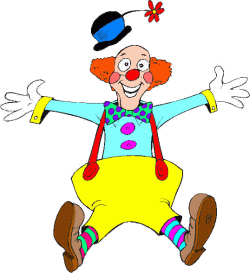 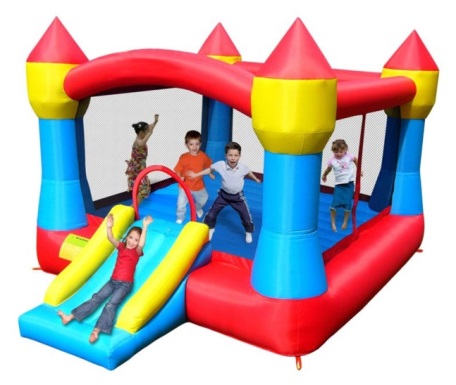 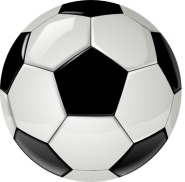 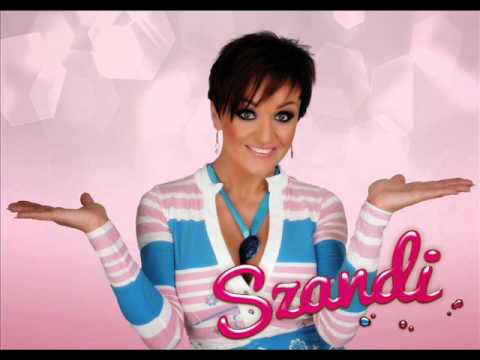 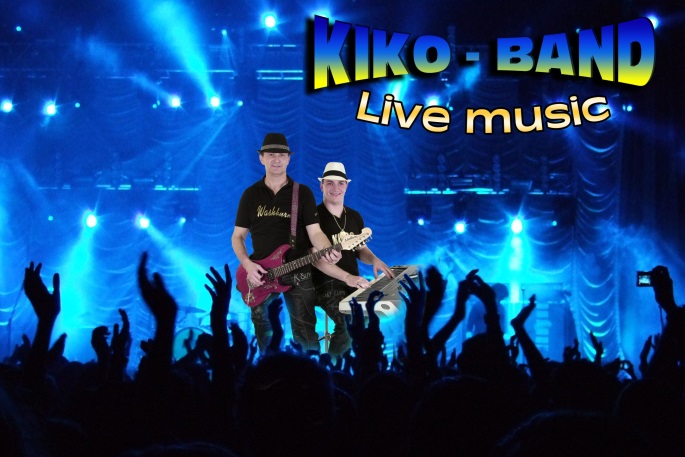 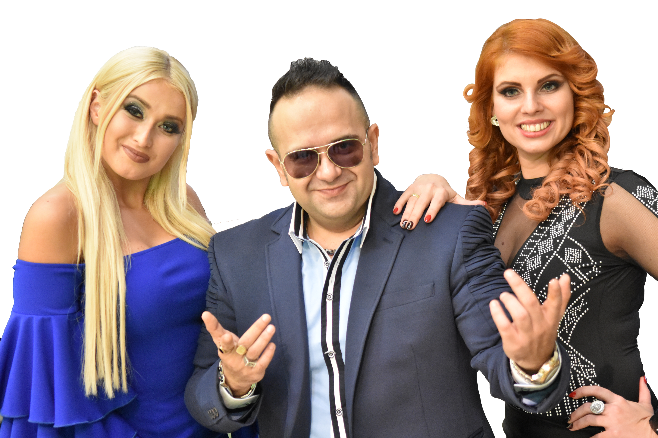 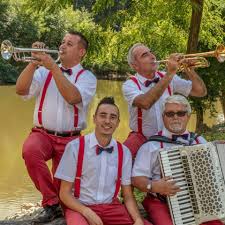           OBECNÉ DNI – FALUNAPOK2018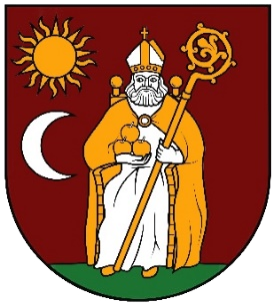               Pozvánka – MeghívóSamospráva obce Žirany Vás srdečne pozýva na obecné dni v dňoch 25. a 26. augusta 2018ProgramSobota:		Multifunkčné ihrisko pri základnej škole1200-1830 hod.	Minifutbalový turnajNedeľa:	Centrum voľného časuod 1300 hod. 	Zahájenie súťaže vo varení guláša1500-1900 hod.	Detský program – voľný vstup na rôzne atrakcie1545-1630 hod.   Koncert KOBOLD- nie len pre deti1630-1830 hod.	ŽOCHÁRI– dychová hudba1730 hod. 	Vyhodnotenie súťaže vo varení guláša1900-2000 hod.	FELVIDÉKI MULATÓS MESTERHÁRMAS 2015-2115 hod.	SZANDI ( HU )od 2115 hod. 	Tanečná zábavakapela KIKO BANDObčerstvenie bude počas obecných dní zabezpečenéBližšie informácie k jednotlivým programom podujatí nájdete na web stránke obce:  www.zirany.euVstup voľnýREALIZOVANÉ  S FINANČNOU PODPOROU NITRIANSKEHO SAMOSPRÁVNEHO KRAJA  Zsére község önkormányzata szeretettel meghívja Önt 2018. augusztus 25–26-án tartandó falunapi rendezvényre MűsorSzombat:	Az alapiskola műfüves pályája1200-1830 óra	Minifutball-bajnokságVasárnap:	Szabadidőközpont1300 órától 	Gulyásfőző verseny megnyitása1500-1900 óra	Ingyenes gyerekprogram – különféle atrakciók1545-1630óra    KOBOLD koncert – nemcsak gyerekeknek1630-1830 óra	ŽOCHÁRI– fúvós zenekar1730 óra	Gulyásfőző verseny kiértékelése1900-2000 óra	FELVIDÉKI MULATÓS MESTERHÁRMAS 2015-2115 óra	Sztárvendég SZANDI 2115 órátol	TáncmulatságKIKO BAND zenekarFrissítő a rendezvény egész ideje alatt biztosítottBővebb információ az egyes programokhoz a falu honlapján található: www.zirany.euIngyenes belépő